Exhibitor Registration Form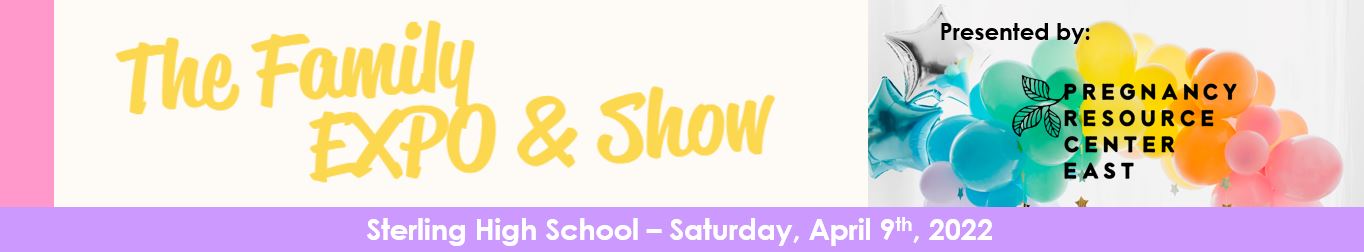 www.thefamilyexposhow.comBaytown Family Expo is being held as a community awareness fundraiser on behalf of Pregnancy Resource Center EastSaturday, April 9th, 2022        ***       9am – 2pm      ***      Sterling High School: 300 W. Baker, Baytown 77521Please reserve the following space for our use in the Baytown Family Expo!In making application, we agree to exhibit under & comply with the accompanying terms & conditions which are made a part of this contract.Exhibitor Registration Form must be signed and returned with full payment to:Pregnancy Resource Center East1610 James Bowie Dr Suite B108,Baytown, Texas 77520or email to BaytownFamilyEXPO@gmail.comQuestions? Call 281-427-2273 & ask for Paula or Gail. Or email: BaytownFamilyExpo@gmail.com For more details on advertising opportunities, please call for pricing or visit www.BaytownFamilyExpo.com.Applications without full payment will not be accepted and booth space will not be reserved. Booth space is limited, so early registration is highly recommended. Please make checks payable to PRCE or pay through PayPal.Full payment and application must be received no later than April 1st to receive recognition on websites & printed materials.No refunds will be made for space cancelled less than 45 days prior to the Expo. Company name     Booth # Choice (pls give 3 in order of preference)                 Please email your logo for advertising & listing to BaytownFamilyExpo@gmail.comName & title of contact person:  Mailing address: Phone:  Fax: Email:  Authorized signature of company representative: Print authorized signature:      Exhibitor Booth: backdrop, skirted table & 2 chairs          $200 (early bird price: $150, deadline March 11th)          Small business, Crafter, Vendors booth: provide your own set up (table & chairs available at extra charge)         $100 (early bird price: $75, deadline March 11th)                 Vendors-Outside: provide your own set up:          $60 (early bird price: $45, deadline March 11th)    Small Business, Crafters, Vendors-Double (Inside): Discount of $20 when renting 2 spaces               Fill in contact information to be listed with your product on-line & in Program Do not fill it in if you don’t want it to be public:Company Name as it should appear on program listing:Address: Website:   Email:       Phone:       Facebook   (email your logo to: baytownfamilyexpo@gmail.com)EXTRAS:       $10 Table & 2 chairs (no charge for business exhibitor booths. Not available for outdoor booths)           $10 Electricity access (no charge for business exhibitors with draped booths)NOTE – No extra tables and chairs will be available for rent the day of the event. All requests for extras need to be submitted and paid for by Thursday before the day of the event.ADVERTISING:Program (250 will be giving out to the first 250 families)      Your Own Ad         $30--Show bag (250 will be given out to the first 250 families)       2 items of 250 each (coupons, business cards pens, etc)      $10Total Due:          Check included w/ application                                                                                              Paid on-lineRemit all 3 pages of application by Mail to:                                                  Pregnancy Resource Center East                                                                 1610 James Bowie Dr Suite B108, Baytown, Texas 77520Or email to:  baytownfamilyexpo@gmail.com                                Or fax to:  281-422-5709Similar products like banks or restaurant, etc are permitted as long as they are different companies. Only one booth per company (ie: Avon or Cookie Lee). Only one company per booth allowed.All exhibits and exhibitors are subject to the following rules and regulations. The following Terms and Conditions must be signed and returned with your Exhibitor Registration Form. 1. Permitted Activity: The Vendor is hereby permitted to sell or provide free samples of merchandise/services between 10 a.m. through 3p.m. on Saturday of the Event at their exhibit area designated by PRCE, in exchange for Vendor’s payment to PRCE in the amount set forth on this exhibitor registration and contract. Vendor must break down and remove its property no earlier than 2 p.m. and no later than 4 p.m. on Saturday of the event. In the event Vendor fails to remove its property by the foregoing time, PRCE has the right to immediately remove and discard such property. 2. Cancellation: PRCE may cancel the Event due to an act of God, act of governmental authority, war riot, act of public enemy, flood, civil commotion, insurrection, problems with the venue facility, severe weather conditions, or any other cause that prevents the performance or enjoyment of the benefits of the agreement or makes performance of the Event impractical, beyond PRCE’s reasonable control. In the event of such a cancellation by reason of Force Majeure, any monies previously paid by Vendor will be refunded and both parties will be relieved of any further obligations or liabilities in connection with this Agreement. In the event of a cancellation by Vendor, other than by reason of Force Majeure, Vendor shall be responsible for full payment owed to PRCE under the Expo registration and contract. 3. Insurance: If vendor wishes to have insurance, they will need to obtain it themselves. This would be the stipulations: Insurance will maintain in effect throughout the period of the Event Commercial Form General Liability Insurance written on an occurrence basis on a form at least as broad as an unmodified ISO CG 00 01 10 01 with minimum limits as follows: Each Occurrence $1,000,000; and General Aggregate $2,000,000. The coverage referred to under this Section 3 shall include PRCE as an additional insured up to the minimum limits stated herein. PRCE shall not be liable or responsible for any loss, damage, or injury to any property owned, rented, leased, borrowed, or in the custody of the Vendor in or upon the Event property, resulting from any cause whatsoever, including but not limited to theft and vandalism. Vendor shall be responsible for insuring its property, and the insurance covering such property shall contain a waiver of subrogation clause in favor of PRCE. Vendors must obtain their own food permits if food is involved.4. Indemnification: (a) PRCE will indemnify and hold Vendor, its parent and affiliate companies, and their respective officers, directors, employees and agents, harmless from and against all claims, losses, liabilities, damages and expenses (including attorneys’ fees) on account of injury or death to any person, including employees of the parties hereto, or loss of or damage to property, arising out of any acts or omissions of PRCE or of its representatives. (b) Vendor will indemnify and hold PRCE, its parent and affiliate companies, and their respective officers, directors, employees and agents, harmless from and against all claims, losses, liabilities, damages and expenses (including attorneys’ fees) on account of injury or death to any person, including employees of the parties hereto, or loss of or damage to property, arising out of any products sold by or on behalf of Vendor and any acts or omissions of Vendor or of its representatives. 5. Relationship of the Parties: The parties to this Agreement are acting as independent contractors, and no employees of either shall be deemed to be in the employ of the other, nor shall either party have any right or authority to act on behalf of the other beyond that expressly granted herein. Nothing contained herein or done pursuant hereto shall be construed to create a joint venture or partnership between PRCE and Vendor, or create any relationship of principal and agent or employer and employee. 6. Compliance with Laws and Venue Rules: Vendor shall comply with all applicable laws and regulations at the Event. In the event Vendor violates any of the laws or rules PRCE has the right to immediately terminate this Agreement and remove Vendor from the Event. The Family Expo and Show is a Christian event dedicated to Biblical values.  All exhibitors, crafters, businesses, vendors and entertainment are expected to provide products or services not contrary to the Center's Mission. All products and services must be geared toward the movie rating "E" for everyone and appropriate for all audiences.7. Press/Media: Vendor acknowledges and agrees that the Event may be filmed and/or photographed and that photographs and/or footage from the Event (including photographers/footage or Exhibitors) may appear and be used in all media currently existing or hereafter created (including but not limited to print, online and television), including in advertising and promotion for PRCE, its affiliates, sponsors and service providers. 8. Safety and Indemnity: PRCE views workplace safety as a primary concern in the staging of an event. As such, PRCE requires that all co-sponsors, exhibitors, and/or suppliers adhere to the highest standards of safety when setting up and tearing down exhibits and take every reasonable precaution to protect the health and safety of visitors, other exhibitors, workers and facility properties. On behalf of (the exhibitor, and/or supplier(s) I, the undersigned, hereby acknowledge that I have read and understood the foregoing and agree that the safety of workers, the public on the Event premises, and all properties are of prime concern to PRCE. 9. Miscellaneous: This Agreement contains the entire understanding of the parties with respect to its subject matter, and supersedes all previous oral or written representations. This Agreement may be modified or amended only by a written instrument executed by both parties. Vendor Signature:  Date:Baytown Family Expo is being held as a community awareness fundraiser on behalf of Pregnancy Resource Center East.GENERAL INFORMATION:What:                   The Family EXPO & ShowWhere:                 Sterling High School, 300 W. Baker, Baytown, TX 77521When:                  Saturday, April 9th, 2022 ----- 9 am to 2 pmWho:                    Benefiting: Pregnancy Resource Center EastHow Much:                                  Exhibitors                                    $150 per booth beginning Jan 1st through March 11th                                            $200 per booth beginning March 12th until all sold                               Small Business, Vendors, & Crafters                                           $75 per booth beginning Jan 1st through March 11th                                            $100 per booth beginning March 12th until all sold                                           Special prices for double booths                                Outdoor Vendors:                                           $45 per booth beginning Jan 1st through March 11th                                            $60 per booth beginning March 12th until all soldSet up:                  Saturday, April 9th, 7 am – 8:30 amTear Down:          Saturday, April 9th, 2 pm – 4 pmBooth Space:       Exhibitors: 8’ x 10’ with 1 table & 2 chairs, full skirting & drapes                                 Small Business, Vendors, & Crafters: 10’ x 10’, provide your own booth set-up                                Table & 2 chair rentals available for $10 (free for exhibitors)Estimated Attendance:    200-500 VisitorsONE DAY SHOWTheme:                FamilyFor more information: 281-427-2273 (ask for Paula or Gail)                            www.BaytownFamilyEXPO.comEmail: BaytownFamilyEXPO@gmail.com